       Chess Fest- 2023 A              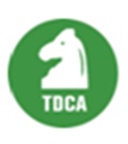 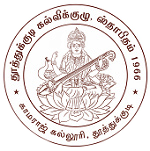 Thoothukudi District Selection Chess Tournament(U-7 & U-13)         Thoothukudi District Chess Tournament (U-9 & U-11)   Organized byThoothukudi District Chess AssociationAlong withKamaraj College,ThoothukudiDate		: 12/02/23 (Sunday)Venue		: Kamaraj College, Thoothukudi-3 Category		:U-7 & U-13(Selection)Category      : U-9 & U-11EntryFee		:Rs.200/-Reporting Time : 9 a.m.Prizes : U-7 Category – Boys -5 & Girls 5Prizes: U-9,U-11, U-13 Category -Boys-10 & Girls -10Rules and Regulations:Entry closes on 11.01.2023.TDCA has the right to accept or reject any entry without assigning any reason.Photocopy of Birth Certificate or ID card must be produced for category players.Players already registered must report at 9am. If not, they cannot make any claim.Participation certificate will be issued to all players.First round match will start at 10.00am on 12.01.23.Prize Distribution function will be held at 5pm on 12.01.23U-7 &U-9  serves as District selection chess Championship. Selected Players will represent Thoothukudi District in the State chess Championship.AICF registration (Rs.250)  is compulsory for U-7 &U-13Contact:Mr. R. Sankar - 9865830030  	     Mrs.S.Prema – 9043985530    Mr.P.Dharmaraj-9894690574Mr.A.Nandakumar-9894542121    Mrs.M.Shanthi -9487703266  Mr.Mariappan-8925788874Register your entries through:- www.easypaychess.com Dr.T.Karpagavalli					                          Secretary, Thoothukudi DCAS.NoCategoryBorn on or after1U-701.01.20162U-901.01.20143U-1101.01.20124U-1301.01.2010